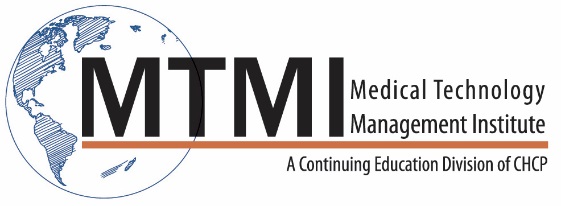 Sample 1 Day Bone Densitometry Review In-Service Course Agenda8 Hour Program / 1 Day			Bone Densitometry Overview			Patient Care and ManagementWhat is Bone Densitometry?Why Bone Densitometry?The history and present techniquesAdvantages and disadvantagesDXA technology in vertebral fracture assessmentDXA technology in body composition assessmentSuggestions for setting up a Bone Densitometry room/office/ laboratoryProcedures and Image ProductionDiscuss what is expected from reception staffEducational materialsBone densitometer room set-upApply state rules/regulations for record keepingUnderstand the importance of archiving and backing upCommunication with all operators of the equipmentPrinciples and Instrumentation of DXA equipmentImage ProductionDPADXAWhat are x-rays?Two methods of x-ray productionRadiation detectionDXA Scanning of the Lumbar Spine, Proximal Femur and ForearmAnatomyScan acquisitionScan analysisDilemmas related to positioningROI placement and analysisQuality ControlImage ProductionDefine quality controlPhantomsUtilize the phantoms to make control table/chartsType of QCRelocation of DXA unitCross calibrationRadiation SafetyPatient CareProtocol Setup and ProceduresCase Studies~ Agenda Subject to Change ~800-765-6864	~    custservice@mtmi.net   ~   www.mtmi.net 